关于2022年泰州职业技术学院成人高等教育面向艰苦行业和校企合作改革项目拟推荐人员的公示根据《省教育厅关于做好 2022 年我省成人高校招生工作的通知》（苏教考〔2022〕28 号）和省教育考试院关于印发《江苏省2022年成人高校面向艰苦行业和校企合作改革项目招生工作实施办法》的通知（苏教考成〔2022〕12号）精神，经企业推荐、审核，拟对王润成等91名学员面向艰苦行业和校企合作改革项目推荐考核报名，现面向社会进行公示，公示期为5个工作日，自2022年9月18日起至2022年9月23日。欢迎社会各界对以上同志是否符合条件进行监督。举报电话：0523-86664500泰州职业技术学院继续教育学院                                        2022年9月18日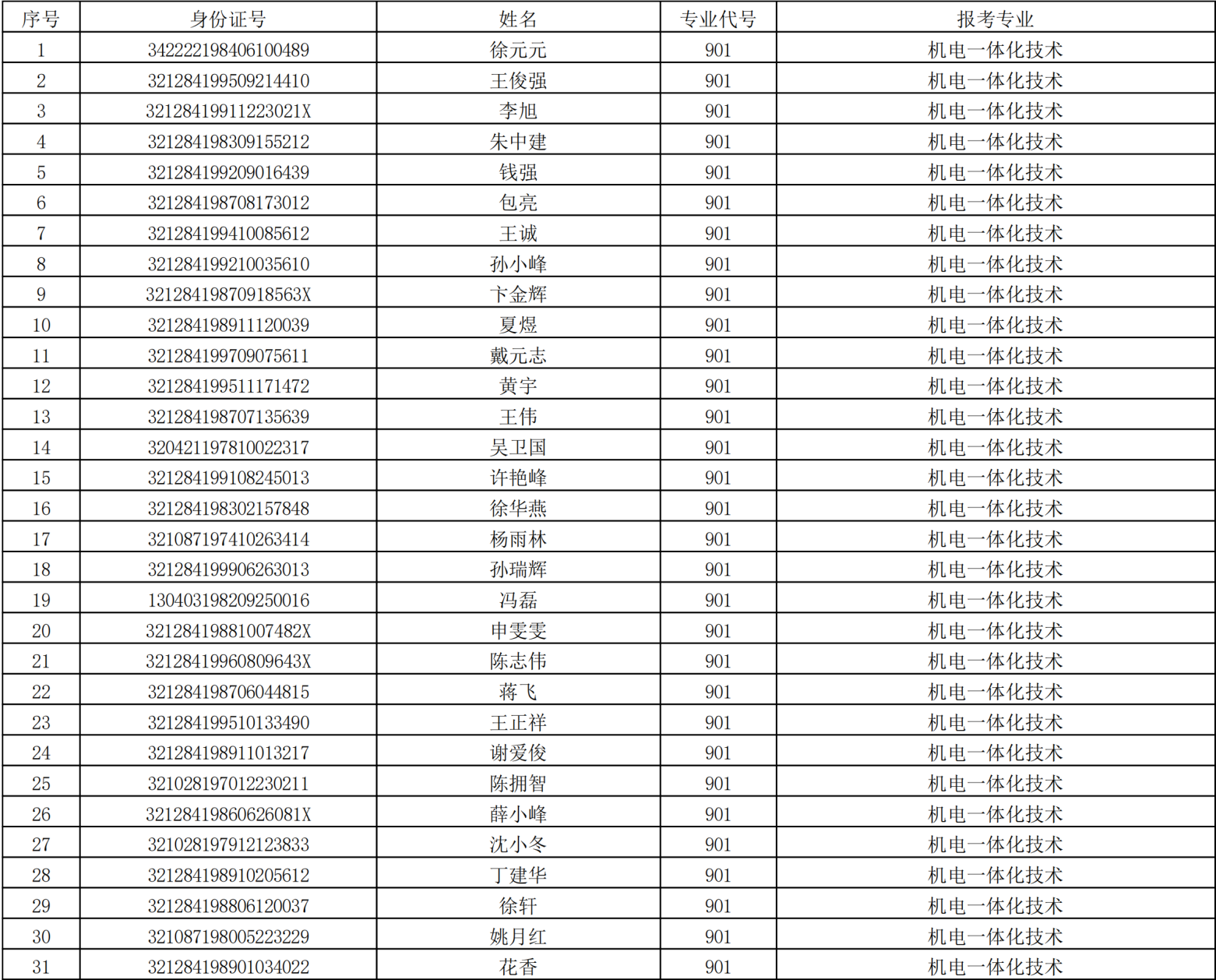 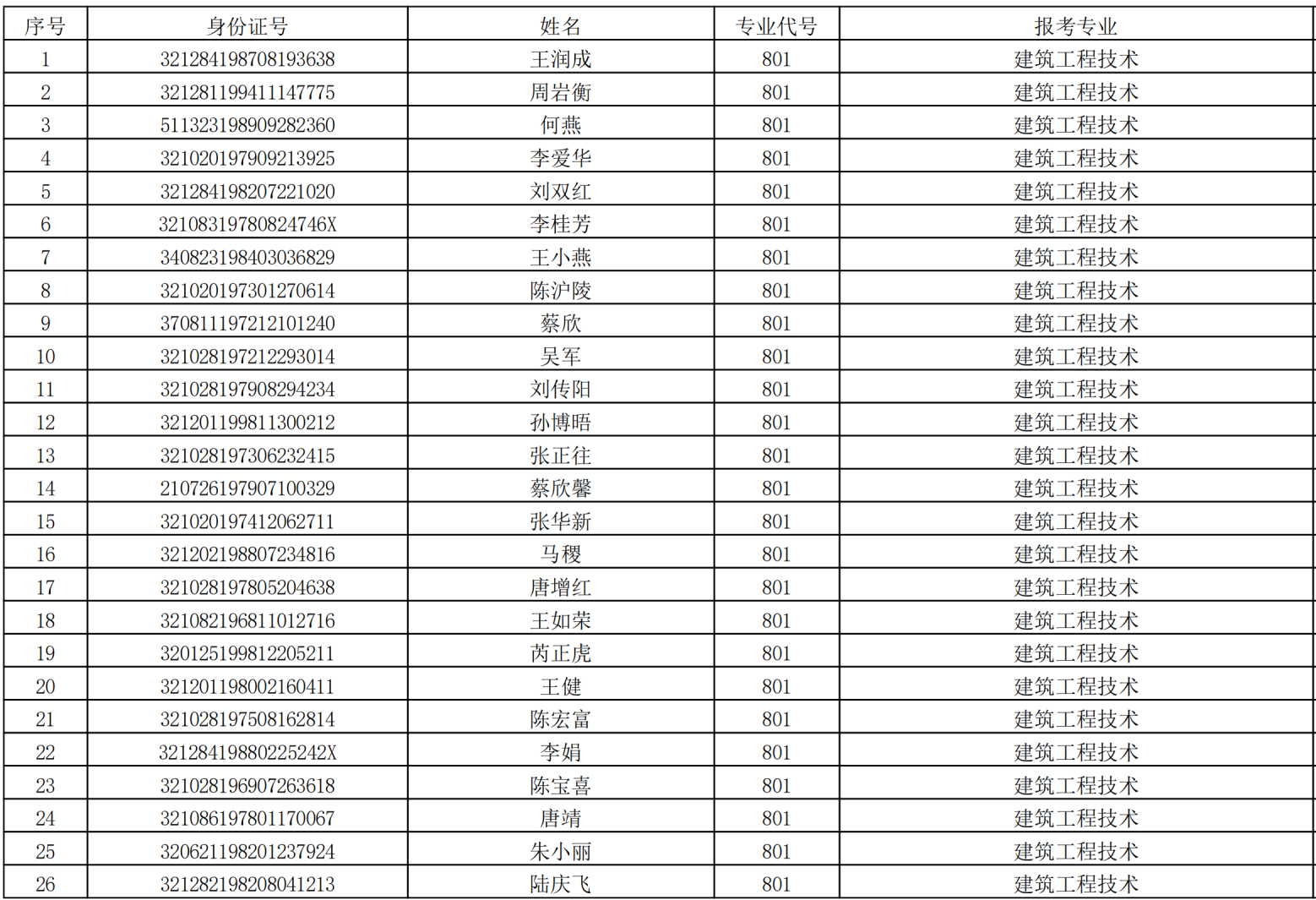 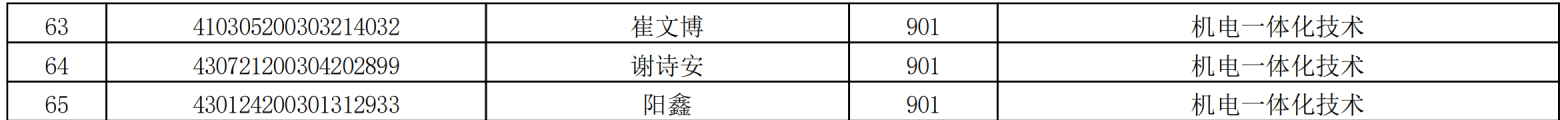 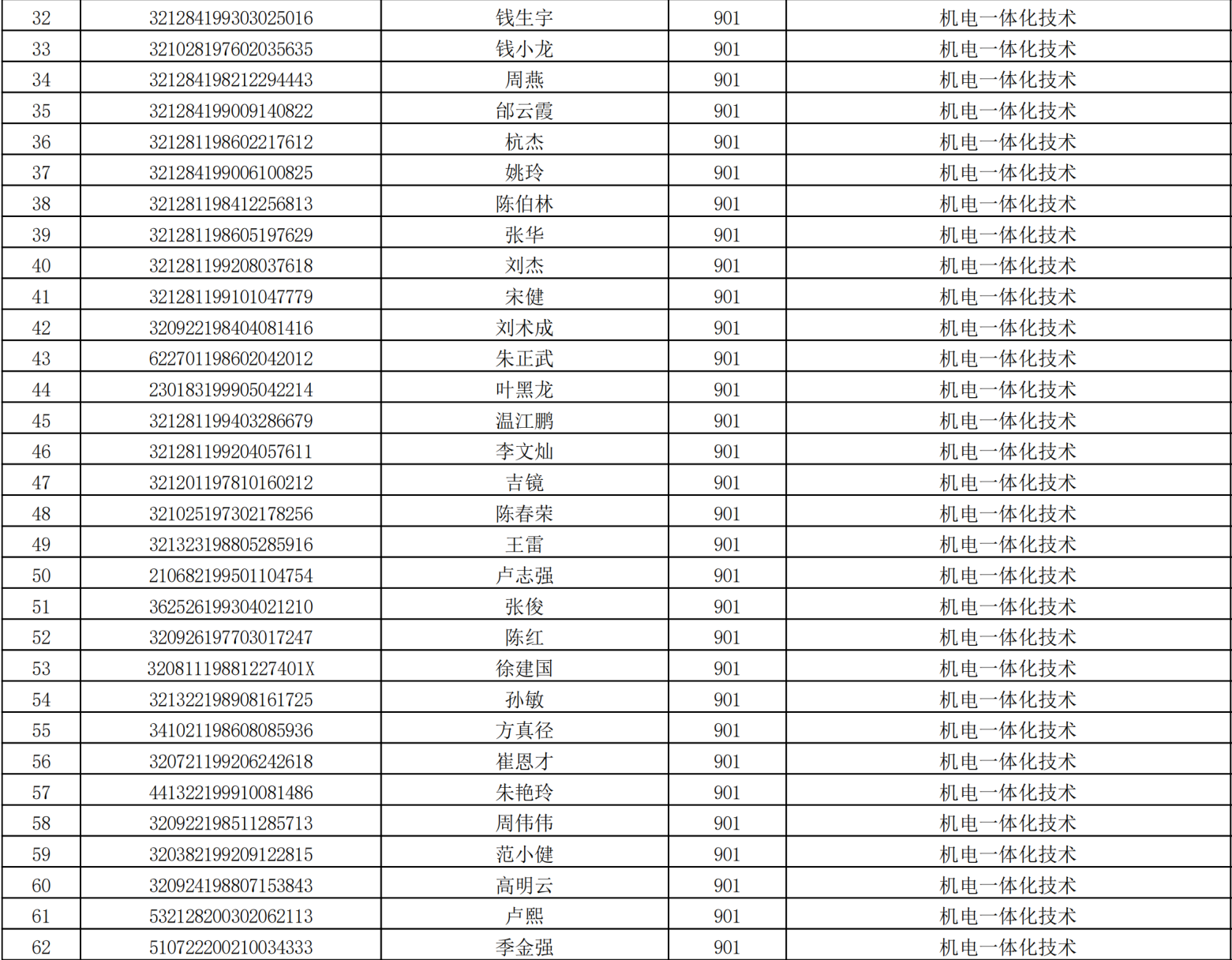 